Высотный рабочий массой m1 = 90 кг работает в подвесном кресле массой m2 = 18 кг, которое подвешено к балке через систему подвижного и неподвижного блоков (Рис. 1). С какой силой f надо ему тянуть за верёвку вниз, чтобы начать подниматься равномерно. Верёвка нерастяжима, g = 9,8 м/с2.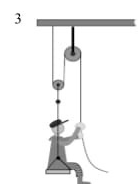 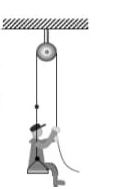 